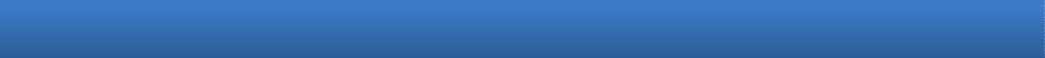 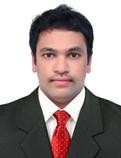 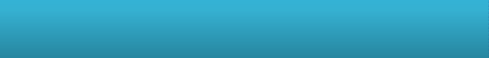 SnapshotMinjah 	Resume	Professional experience as Embedded Project coordinator, IT Text preparator, Office  Administrator ,salesman cum billing executive and data entry operator in INDIA in the   office management and working exposure in operations management, Office services,decision making and problem solving skills.Core CompetenciesStudent project coordinatorCoding micro controllers using Mikro C program, Assembling the electronic components into a module and check its working conditions. Create e-texts related t with various subjects and aspects.Office administration assistant.Operational procurement functions related to approvals of offers, requisitions, purchase orders, system entries, order confirmations, payment requests, delivery follow ups, day to day communication with  government organizations ,..etc.Preparation of documents  for both internal and   external formalities...Data entry, petty cash handling and book keepingExperienced in business support/ Office servicesInteraction with apex management about business operationsDocumentation and filing systemSelling of men’s boutiques and billing.Work SynopsisEmail: Minjah.372040@2freemail.com Education details:B.Tech- ECE(2017) Calicut University-Kerala, India.Aggregate:68%Higher Secondary SchoolCertificate (2013) Board of Higher Secondary Examination – Kerala -IndiaAggregate:91%SSLC (Secondary School Leaving Certificate) -2008 Board of Kerala –IndiaAggregate:97%IT Skills:C programming, C++, Proteus Circuit Wizard, Orcad, VHDL,MAT LAB,Windows (7,8,10 ), Linux, Microsoft Office (Excel, Word, PowerPoint) Packages,  Adobe Photoshop, Familiar with Internet, Social Medias.DECLARATIONI do here by declare that the above given facts are true and correct to the best of my knowledge and belief. References will be furnished upon the requests.Language ProficiencyEnglish, Malayalam, Hindi, Arabic(Read and Write only)Language ProficiencyEnglish, Malayalam, Hindi, Arabic(Read and Write only)SOFTWAREMikro CPROTEUSADOBE PHOTOSHOPMS OFFICE & OUTLOOKPersonal InformationVisa Status: Visit Visa(Expires on 22nd October 2017)Date of Birth: 08.03.1996 Gender: Male Nationality: Indian Marital Status: SinglePersonal InformationVisa Status: Visit Visa(Expires on 22nd October 2017)Date of Birth: 08.03.1996 Gender: Male Nationality: Indian Marital Status: Single